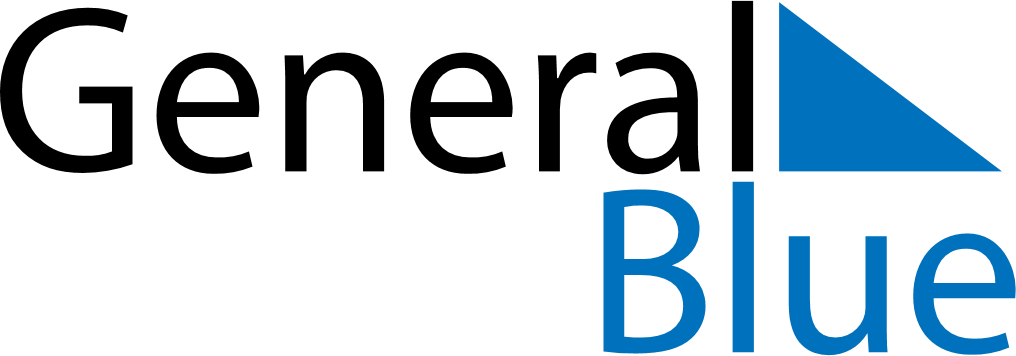 February 2024February 2024February 2024February 2024February 2024February 2024Molkom, Vaermland, SwedenMolkom, Vaermland, SwedenMolkom, Vaermland, SwedenMolkom, Vaermland, SwedenMolkom, Vaermland, SwedenMolkom, Vaermland, SwedenSunday Monday Tuesday Wednesday Thursday Friday Saturday 1 2 3 Sunrise: 8:18 AM Sunset: 4:18 PM Daylight: 7 hours and 59 minutes. Sunrise: 8:16 AM Sunset: 4:20 PM Daylight: 8 hours and 4 minutes. Sunrise: 8:14 AM Sunset: 4:23 PM Daylight: 8 hours and 9 minutes. 4 5 6 7 8 9 10 Sunrise: 8:11 AM Sunset: 4:26 PM Daylight: 8 hours and 14 minutes. Sunrise: 8:09 AM Sunset: 4:28 PM Daylight: 8 hours and 19 minutes. Sunrise: 8:07 AM Sunset: 4:31 PM Daylight: 8 hours and 24 minutes. Sunrise: 8:04 AM Sunset: 4:33 PM Daylight: 8 hours and 29 minutes. Sunrise: 8:02 AM Sunset: 4:36 PM Daylight: 8 hours and 34 minutes. Sunrise: 7:59 AM Sunset: 4:38 PM Daylight: 8 hours and 39 minutes. Sunrise: 7:57 AM Sunset: 4:41 PM Daylight: 8 hours and 44 minutes. 11 12 13 14 15 16 17 Sunrise: 7:54 AM Sunset: 4:44 PM Daylight: 8 hours and 49 minutes. Sunrise: 7:51 AM Sunset: 4:46 PM Daylight: 8 hours and 54 minutes. Sunrise: 7:49 AM Sunset: 4:49 PM Daylight: 8 hours and 59 minutes. Sunrise: 7:46 AM Sunset: 4:51 PM Daylight: 9 hours and 5 minutes. Sunrise: 7:44 AM Sunset: 4:54 PM Daylight: 9 hours and 10 minutes. Sunrise: 7:41 AM Sunset: 4:57 PM Daylight: 9 hours and 15 minutes. Sunrise: 7:38 AM Sunset: 4:59 PM Daylight: 9 hours and 20 minutes. 18 19 20 21 22 23 24 Sunrise: 7:36 AM Sunset: 5:02 PM Daylight: 9 hours and 26 minutes. Sunrise: 7:33 AM Sunset: 5:04 PM Daylight: 9 hours and 31 minutes. Sunrise: 7:30 AM Sunset: 5:07 PM Daylight: 9 hours and 36 minutes. Sunrise: 7:27 AM Sunset: 5:09 PM Daylight: 9 hours and 42 minutes. Sunrise: 7:25 AM Sunset: 5:12 PM Daylight: 9 hours and 47 minutes. Sunrise: 7:22 AM Sunset: 5:14 PM Daylight: 9 hours and 52 minutes. Sunrise: 7:19 AM Sunset: 5:17 PM Daylight: 9 hours and 57 minutes. 25 26 27 28 29 Sunrise: 7:16 AM Sunset: 5:19 PM Daylight: 10 hours and 3 minutes. Sunrise: 7:13 AM Sunset: 5:22 PM Daylight: 10 hours and 8 minutes. Sunrise: 7:10 AM Sunset: 5:24 PM Daylight: 10 hours and 14 minutes. Sunrise: 7:08 AM Sunset: 5:27 PM Daylight: 10 hours and 19 minutes. Sunrise: 7:05 AM Sunset: 5:29 PM Daylight: 10 hours and 24 minutes. 